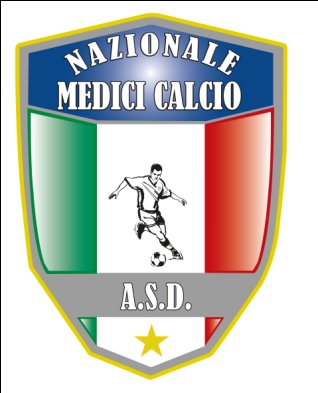 Gent./le   Presidente                                                ASD Nazionale Medici Calcio S e d e:  Via Maresca 29 Torre Annunziata (Na)DICHIARAZIONE SOSTITUTIVA DI RESPONSABILITA’Il sottoscritto ________________________nato a _________________________il___________________Residente in ______________________________________ C.I. N° ___________________ Rilasciata dal Comune di ___________ il _________ Tel._______________________e-mail  ______________________@_____________________In qualità di  Presidente/Responsabile della squadra “_______________________________________________________”conferma,  formalmente, la  partecipazione  alla fase finale della XVI COPPIA ITALIA NAZIONALE MEDICI CALCIO che si disputera’ a BOSCOREALE DAL 27 AL 29 SETTEMBRE 2019DICHIARAdi essere a conoscenza della necessità di sottoscrivere una polizza individuale BASE-SPORT infortuni con l’ACSI a cura della Presidenza  allo scopo di poter  partecipare al campionato  di calcio ad 11 (undici)  di cui sopra. Pur essendo il torneo amatoriale, le recenti normative in materia di certificazioni obbligatorie,  impongono la certificazione agonistica, motivo per il quale gli stessi sottoscrittori si obbligano in tal senso.Il sottoscritto, inoltre,  dichiara, assumendone tutta  la  responsabilità, che tutti i componenti  iscritti a partecipare al torneo in oggetto  sono:appartenenti all’Albo dell’Ordine dei Medici e/o all’Albo degli Odontoiatri ; che gli  stessi hanno accettato il REGOLAMENTO con le  relative clausole indicate;che  gli  atleti elencati nella “LISTA CALCIATORI E DIRIGENTI” ,  sono  stati sottoposti alle certificazioni agonistiche che la legge impone, e che  le certificazioni stesse sono in possesso dello stesso (presidente o responsabile) e che saranno consegnati alla segreteria della Presidenza Nazionale  prima dell’inizio della manifestazionedi aver controllato e confermato la correttezza dei dati indicati – Lista Calciatori che parteciperanno al torneo.Si sottolinea che, qualora uno degli elementi sopra indicati non dovesse  essere conforme a quanto specificato, ci sarà l’esclusione della squadra  dalla competizione sportiva.                                                                      LISTA CALCIATORI E DIRIGENTI                     Cognome e nome                       Luogo e data di nascita            Codice Fiscale           Qualifica*             Specificare se calciatore, medico, allenatore, massaggiatore, dirigente                                                                                                                                                    In fede                                                                                                                                Firma  e  Timbro(se in possesso )______________, lì___________________                                               ______________________________123456789101112131415161718192021222324252627282930